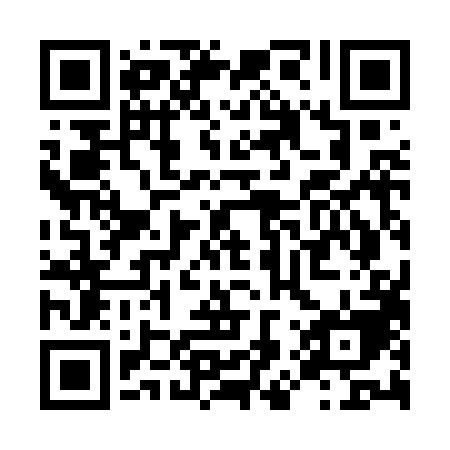 Prayer times for Trevesenhammer, GermanyWed 1 May 2024 - Fri 31 May 2024High Latitude Method: Angle Based RulePrayer Calculation Method: Muslim World LeagueAsar Calculation Method: ShafiPrayer times provided by https://www.salahtimes.comDateDayFajrSunriseDhuhrAsrMaghribIsha1Wed3:295:481:095:118:3110:412Thu3:265:461:095:118:3310:433Fri3:235:451:095:128:3410:464Sat3:205:431:095:128:3610:495Sun3:165:411:095:138:3710:516Mon3:135:401:095:138:3910:547Tue3:105:381:095:148:4010:578Wed3:075:361:095:158:4211:009Thu3:045:351:095:158:4311:0310Fri3:005:331:085:168:4411:0611Sat2:575:321:085:168:4611:0912Sun2:545:301:085:178:4711:1113Mon2:535:291:085:178:4911:1414Tue2:525:271:085:188:5011:1715Wed2:525:261:085:198:5211:1716Thu2:515:251:085:198:5311:1817Fri2:515:231:095:208:5411:1918Sat2:505:221:095:208:5611:1919Sun2:505:211:095:218:5711:2020Mon2:495:201:095:218:5811:2021Tue2:495:181:095:229:0011:2122Wed2:485:171:095:229:0111:2223Thu2:485:161:095:239:0211:2224Fri2:485:151:095:239:0311:2325Sat2:475:141:095:249:0511:2326Sun2:475:131:095:249:0611:2427Mon2:475:121:095:259:0711:2428Tue2:465:111:095:259:0811:2529Wed2:465:101:105:259:0911:2630Thu2:465:101:105:269:1011:2631Fri2:465:091:105:269:1111:27